CVIČENÍ JE NA DALŠÍ STRÁNCE ↓.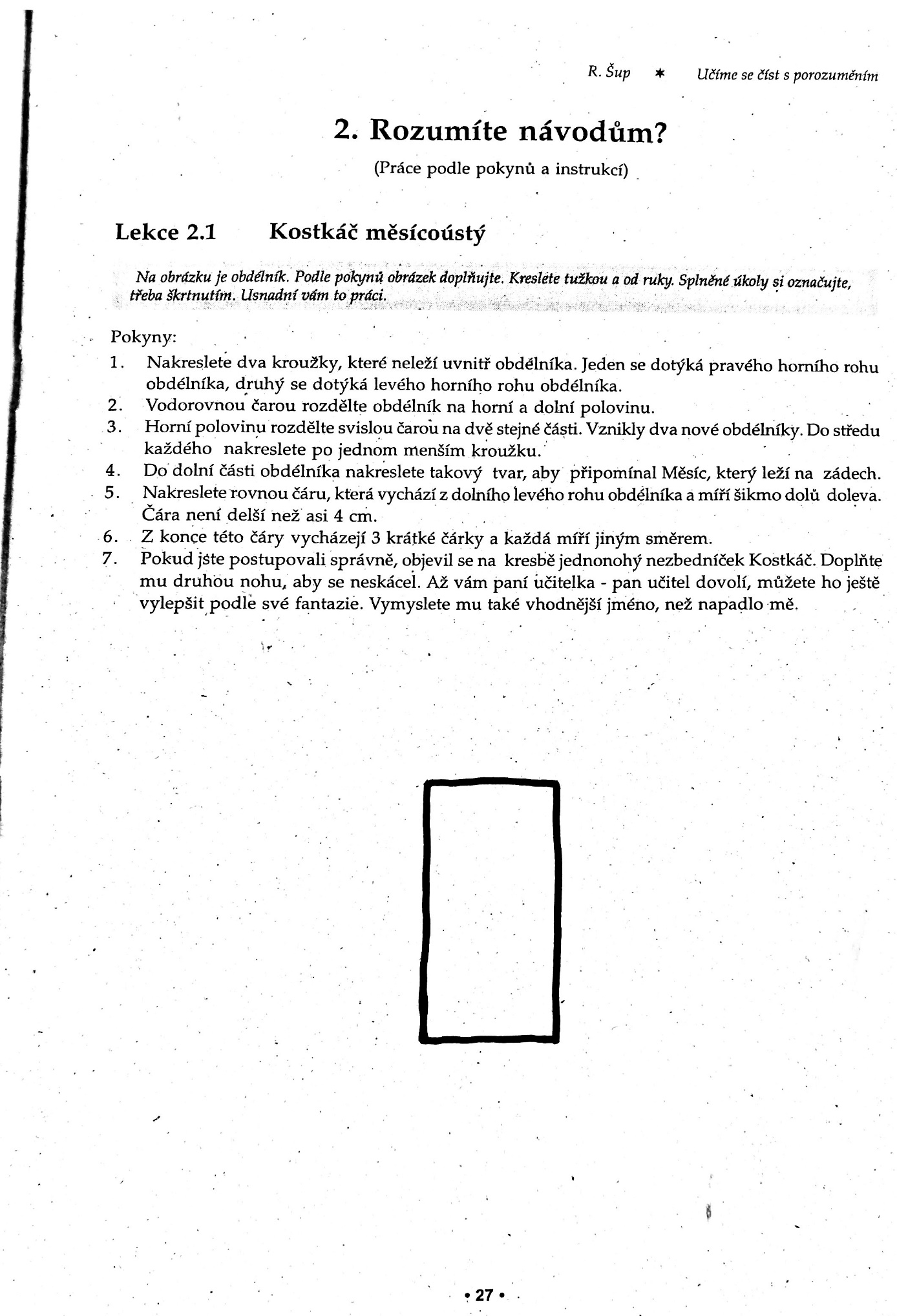 1.-2. TÝDEN - STŘEDA 6. A  (A.L.+J. A.) 11. A 18. 3.: Čítanka pro 6. ročník str. 184 -185  (přečti, napiš odpovědi na otázky do mailu nebo na papír, vyfoť a pošli na mail, nebo hoď do schránky u vchodu školy).3.-4. TÝDEN - STŘEDA 6. A  (A.L.+J.A.):KAŽDÝ DEN ČÍST  1 STR. DOPORUČENÉ ČETBY. (POZOR URČITĚ PŘÍŠTÍ TÝDEN BUDU CHTÍT, ABYSTE MI NAPSALI SVÝMI SLOVY OBSAH PŘEČTENÉHO ; - ).5.-6. TÝDEN - STŘEDA 6. A  (A.L.+J.A.):PRO ADAMA:www.diktaty.cz  – VYJMENOVANÁ SLOVA – SOUHRNNÁ CVIČENÍ  – 08 CO JSI POV?DAL?(ODESÍLÁNÍ VYHODNOCENÍ DITÁTU PŘÍMO Z ONLINE PROGRAMU - VEDLE NÁZVU DIKTÁTU JE 5 IKONEK: KLÁVESNICE, TISKÁRNA, @, KOLEČKO SE ŠIPKAMI a X. KDYŽ PO  VYPLNĚNÍ DIKTÁTU KLIKNETE NA @,OTEVŘE SE VÁM TABULKA , VE KTERÉ NAPÍŠETE MŮJ MAIL s.marcolova@ulesakarvina.cz  A MNĚ PŘIJDE VYHODNOCENÍ. NEMUSÍTE  TEDY NIC FOTIT, NEBO PŘEPISOVAT.) PRO HONZU: UČEBNICE ČJ STR. 45/ CV. 3 – DOPLŇ I, Í – Y,Ý, CVIČENÍ PŘEPIŠ A HOĎ DO SCHRÁNKY VEDLE VCHODU DO ŠKOLY. NEZAPOMEŇ NA SLOŽKU NAPSAT SVÉ JMÉNO.8.-9. TÝDEN - STŘEDA 6. A  (A.L.+J.A.):PRO ADAMA:www.diktaty.cz  – VYJMENOVANÁ SLOVA – SOUHRNNÁ CVIČENÍ  – 10 ODEBÍRÁME DVOJE NOVINYPRO HONZU: UČEBNICE ČJ STR. 47/ CV. 11 – DOPLŇ I, Í – Y,Ý, CVIČENÍ PŘEPIŠ A HOĎ DO SCHRÁNKY VEDLE VCHODU DO ŠKOLY. 10.-11. TÝDEN  - STŘEDA 6. A  (A.L.+J.A.):PRO ADAMA:www. diktaty.cz –Souhrnná doplňovací cvičení – 40 ČÍM BUDU ODEŠLETE  MI, PROSÍM,  VYHODNOCENÍ DITÁTU PŘÍMO Z ONLINE PROGRAMU (IKONKA @). Kuliokoun ušostřapý – práce podle pokynů a instrukcí. Cvičení  je pod seznamem úkolů. Můžete kreslit na papír a Kuliokouna telefonem vyfotit a poslat, nebo to zkusit v programu malování.PRO HONZU: www.diktaty.cz  – VYJMENOVANÁ SLOVA – SOUHRNNÁ CVIČENÍ  – 01 MAS?TÁ STRAVA JE S?TÁKuliokoun ušostřapý – práce podle pokynů a instrukcí. ČTĚTE NA DALŠÍ STRANĚ.OBĚ CVIČENÍ JSEM VYTISKLA A DALA DO SLOŽKY. ČEKAJÍ NA HONZU U PANÍ PERSONALISTY NA SEKRETARIÁTĚ. PO VYPRACOVÁNÍ JE MŮŽE HONZA HODIT DO SCHRÁNKY. PROSÍM ČTĚTE I ÚKOLY PRO DOMINIKA (CHODÍ NA PSPP VE ČTVRTEK) – OD ZAČÁTKU KARANTÉNY NEMÁM JEDINÝ VYPRACOVANÝ ÚKOL. DĚKUJI. S POZDRAVEM  P. UČ. S*12.-13. TÝDEN  - STŘEDA 6. A  (A.L.+J.A.):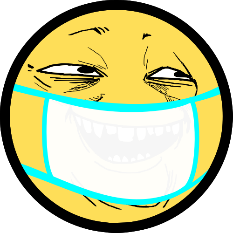                              AHOJ ADAME  A HONZO, MOC VÁS OBA ZDRAVÍM. NAŠE SPOLUPRÁCE BUDE POKRAČOVAT AŽ DO KONCE ROKU PŘES E- MAIL. SLEDUJTE PROTO DÁLE WEBOVÉ STRÁNKY ŠKOLY  ;-) .ÚKOLY NA 12.-13. TÝDEN KARANTÉNY ZNÍ:PRO ADAMA:www. diktaty.cz – Pravopisná cvičení podle ročníků základní školy > Pravopisná cvičení pro 6. třídu – 06 PETR V ONLINE PROGRAMU ZMIZELA IKONKA @.DIKTÁT MŮŽETE VYPLNIT NA POČÍTAČI, VYFOTIT A ODESLAT MI JEJ  NA E-MAIL. DRUHOU MOŽNOSTÍ JE DIKTÁT VYTISKNOUT NA PAPÍR, DOPLNIT, OSKENOVAT A OPĚT POSLAT NA E-MAIL.KOSTKÁČ MĚSÍCOÚSTÝ – práce podle pokynů a instrukcí. Cvičení  je pod seznamem úkolů. Můžete kreslit na papír a KOSTKÁČE telefonem vyfotit a poslat, nebo to zkusit v programu malování.PRO HONZU: www. diktaty.cz – Pravopisná cvičení podle ročníků základní školy > Pravopisná cvičení pro 6. třídu – 06 PETR KOSTKÁČ MĚSÍCOÚSTÝ – práce podle pokynů a instrukcí. Cvičení  je pod seznamem úkolů. Můžete kreslit na papír a KOSTKÁČE telefonem vyfotit a poslat, nebo výtvor předat obvyklým způsobem.OBĚ CVIČENÍ JSEM VYTISKLA A DALA DO SLOŽKY. ČEKAJÍ NA HONZU U PANÍ PERSONALISTY NA SEKRETARIÁTĚ. PO VYPRACOVÁNÍ JE MŮŽE HONZA HODIT DO SCHRÁNKY. PROSÍM ČTĚTE I ÚKOLY PRO DOMINIKA (CHODÍ NA PSPP VE ČTVRTEK) – OD ZAČÁTKU KARANTÉNY NEMÁM JEDINÝ VYPRACOVANÝ ÚKOL. DĚKUJI. S POZDRAVEM  P. UČ. S*